Use this form to request confirmation of whether a new program requires approval.  To be excluded from regulation under the Private Training Act (PTA), an institution must not offer any program that requires approval.Ensure form is complete before submitting. Incomplete request forms will not be processed. Institutions must submit one request per program and must pay the following fee.Institution InformationProgram InformationFeesLanguage programs with variable tuition, if applicable (check all that apply):Schedule / DurationLanguage programs with variable duration, if applicable (check all that apply):Method of DeliveryIntakeIntermittent intake is when students may start the program at one or more specific points in its delivery – 
e.g. at the start of the first course only, or at the start of any course.Continuous intake is when a student may start the program at any time. It is suitable for a limited number 
of program types, such as asynchronous distance education, and language training programs.An Intake Models and Class Size Guide is available on the PTIB website. Program Location(s)Declaration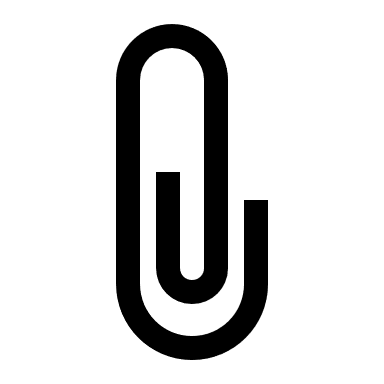 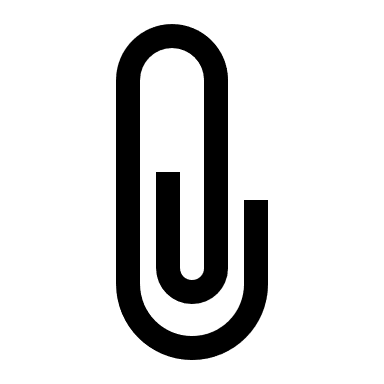 Complete the Declarations section and submit it with your application. Electronic signatures will be accepted if this form is submitted by email by the institution’s primary or alternate contact.Approval is not required for a program that meets one or more of these criteria:Does not fit in Class A, B, or CAll students enrolled are funded by a single third party (e.g., an employer or a government program), and none are international students on study permits.  Leads to occupations excluded in the Private Training Regulation (see Section 2.2 of the PTA Policy Manual)PTIB will confirm whether the program does or does not require approval. If approval is required, a full Application – New Program Requiring Approval form will be requested.Approval is not required for a program that meets one or more of these criteria:Does not fit in Class A, B, or CAll students enrolled are funded by a single third party (e.g., an employer or a government program), and none are international students on study permits.  Leads to occupations excluded in the Private Training Regulation (see Section 2.2 of the PTA Policy Manual)PTIB will confirm whether the program does or does not require approval. If approval is required, a full Application – New Program Requiring Approval form will be requested.$150(Invoiced when program status is confirmed)ClassProgram class definitionClass ACareer-related programs with 40 or more hours of instruction, for which tuition is at least $4,000. A career-related program is defined as a program that has the purpose of enhancing students’ employability or ability to carry out a career occupation. To apply, use the Application – New Program Requiring Approval form.Class BClass B programs are career-related programs at designated/interim designated institutions, other than Class A programs, for which tuition is at least $1,000. To apply, use the Application – New Program Requiring Approval form.Class CClass C programs are language programs at designated/interim designated institutions that are longer than six months or for which tuition is at least $4,000. A language program is defined as a program that has as its learning objective that students gain or improve proficiency in a language.To apply, use the Application – New Program Requiring Approval form.Operating NameInstitution ID #Institution ID #Does this application address a requirement set by PTIB following an audit, inspection or designation review?Does this application address a requirement set by PTIB following an audit, inspection or designation review?If yes, enter date of requirement letterIf yes, enter date of requirement letterProgram TitleList the career occupations for which the program prepares the student. If the program is not career training and has no career-related applicability (e.g. is for personal interest), enter N/A here and in the NOC Code section.List the career occupations for which the program prepares the student. If the program is not career training and has no career-related applicability (e.g. is for personal interest), enter N/A here and in the NOC Code section.List the career occupations for which the program prepares the student. If the program is not career training and has no career-related applicability (e.g. is for personal interest), enter N/A here and in the NOC Code section.NOC CodeUse NOC 2016 version 1.3. Select the 4-digit code that most accurately describes the career(s) for which the program prepares students. Include only careers which are realistic for graduates with no other related education or experience, unless such are admission requirements for the program. Refer to the Employment and Social Development Canada website. Use NOC 2016 version 1.3. Select the 4-digit code that most accurately describes the career(s) for which the program prepares students. Include only careers which are realistic for graduates with no other related education or experience, unless such are admission requirements for the program. Refer to the Employment and Social Development Canada website. Use NOC 2016 version 1.3. Select the 4-digit code that most accurately describes the career(s) for which the program prepares students. Include only careers which are realistic for graduates with no other related education or experience, unless such are admission requirements for the program. Refer to the Employment and Social Development Canada website. CIP CodeCIP CodeSelect the six-digit code that most accurately fits the program. Refer to the Statistics Canada website.Select the six-digit code that most accurately fits the program. Refer to the Statistics Canada website.Select the six-digit code that most accurately fits the program. Refer to the Statistics Canada website.Does the program lead to employment in an occupation regulated by a regulator?Does the program lead to employment in an occupation regulated by a regulator?If yes, list the Regulatory Body. If yes, list the Regulatory Body. Does the program require approval by another regulator?Does the program require approval by another regulator?If yes, list the Regulatory Body If yes, list the Regulatory Body If the program requires approval by another regulatory authority/governing body you must include documentary evidence of that approval.If the program requires approval by another regulatory authority/governing body you must include documentary evidence of that approval.If the program requires approval by another regulatory authority/governing body you must include documentary evidence of that approval.Is this an Employer Provided Program (a program in which all students enrolled in any single cohort are funded by one employer or one third party)?Note: by answering ‘Yes’ to this question, you are confirming that you understand:For a program to qualify as an employer provided program not requiring approval, all students enrolled in each offering of the program must be funded at 100% by the same employer or third party. Separate offerings of the program may be made to different third parties, but in each case all students in that offering must be funded by the same third party. In addition, the program must not be provided to international students requiring a study permit.You may be required at any time to provide a copy of the agreement(s) between your institution and any employer or other third party to which this program is provided, which identifies the name of the program and the name of the third party, to demonstrate that the program continues to meet the definition of an employer-provided program.Note: by answering ‘Yes’ to this question, you are confirming that you understand:For a program to qualify as an employer provided program not requiring approval, all students enrolled in each offering of the program must be funded at 100% by the same employer or third party. Separate offerings of the program may be made to different third parties, but in each case all students in that offering must be funded by the same third party. In addition, the program must not be provided to international students requiring a study permit.You may be required at any time to provide a copy of the agreement(s) between your institution and any employer or other third party to which this program is provided, which identifies the name of the program and the name of the third party, to demonstrate that the program continues to meet the definition of an employer-provided program.  The same fees apply to all locations at which the program is offered. Otherwise, uncheck this box and provide fee information for each location.   The same fees apply to all locations at which the program is offered. Otherwise, uncheck this box and provide fee information for each location.   The same fees apply to all locations at which the program is offered. Otherwise, uncheck this box and provide fee information for each location. Domestic StudentsInternational StudentsTuition					Application Fee	Administrative FeeAdministrative Fee – description & breakdownTextbooks Fee	Materials Fee 				Testing/Assessment FeeTesting/Assessment Fee – description & breakdownOther Fee				Other Fee – description & breakdown  Less than $4,000  $4000 or more    Use Application – New Program Requiring ApprovalHours of Instruction   6 months or less  Over 6 months    Use Application – New Program Requiring Approval.Check each delivery option to be offered for this programCheck each delivery option to be offered for this programCheck each delivery option to be offered for this program In-Class 
(In-Person)100% hours of instruction delivered in a classroom or other setting, where instructors share the same physical space as students. Distance100% hours of instruction, excluding work experience hours, if applicable, delivered remotely from a BC location.  
Select the option that best describes the program’s online instruction.    Synchronous  Asynchronous  Synchronous and Asynchronous Combined 
(In-Class and Distance) Instruction provided through a combination of in-class and distance delivery. Program may include a work experience component (in-person).Select the option that best describes the program’s online instruction.    Synchronous  Asynchronous  Synchronous and AsynchronousProgram Maximum Enrollment: List the maximum number of students admitted to a single offering of the program (i.e., maximum class size), for each delivery method by which the program is to be offered.Program Maximum Enrollment: List the maximum number of students admitted to a single offering of the program (i.e., maximum class size), for each delivery method by which the program is to be offered.Program Maximum Enrollment: List the maximum number of students admitted to a single offering of the program (i.e., maximum class size), for each delivery method by which the program is to be offered.In class: Online: Combined: Student Intake ModelStreet AddressCityThe location must match:An already-approved locationA new location proposed in an Add or Close a Location Application orA new location proposed in a New Certification ApplicationThe location must match:An already-approved locationA new location proposed in an Add or Close a Location Application orA new location proposed in a New Certification ApplicationIf the program will be provided from more than one location, add rows to the table above or append a list of all locations from which the program will be provided.If the program will be provided from more than one location, add rows to the table above or append a list of all locations from which the program will be provided.  I confirm I have the legal authority to act on behalf of the institution.  I confirm all the information contained in this application and any attachment is true, accurate and complete. Personal information may be collected by the Ministry of Post-Secondary Education and Future Skills under section 61 of the Private Training Act and section 26 (a) and (c) of the Freedom of Information and Protection of Privacy Act (FOIPPA). Personal information will be collected, used and disclosed as necessary to assess the submission. Should you have any questions about the collection disclosure and use of this personal information, you may contact Director, Policy and Institution Certification, Private Training Institutions Branch, Ministry of Post-Secondary Education and Future Skills, 310-601 Cordova Street W, Vancouver, BC V6B 1G1, 1-800-661-7441.  I confirm I have the legal authority to act on behalf of the institution.  I confirm all the information contained in this application and any attachment is true, accurate and complete. Personal information may be collected by the Ministry of Post-Secondary Education and Future Skills under section 61 of the Private Training Act and section 26 (a) and (c) of the Freedom of Information and Protection of Privacy Act (FOIPPA). Personal information will be collected, used and disclosed as necessary to assess the submission. Should you have any questions about the collection disclosure and use of this personal information, you may contact Director, Policy and Institution Certification, Private Training Institutions Branch, Ministry of Post-Secondary Education and Future Skills, 310-601 Cordova Street W, Vancouver, BC V6B 1G1, 1-800-661-7441.  I confirm I have the legal authority to act on behalf of the institution.  I confirm all the information contained in this application and any attachment is true, accurate and complete. Personal information may be collected by the Ministry of Post-Secondary Education and Future Skills under section 61 of the Private Training Act and section 26 (a) and (c) of the Freedom of Information and Protection of Privacy Act (FOIPPA). Personal information will be collected, used and disclosed as necessary to assess the submission. Should you have any questions about the collection disclosure and use of this personal information, you may contact Director, Policy and Institution Certification, Private Training Institutions Branch, Ministry of Post-Secondary Education and Future Skills, 310-601 Cordova Street W, Vancouver, BC V6B 1G1, 1-800-661-7441.  I confirm I have the legal authority to act on behalf of the institution.  I confirm all the information contained in this application and any attachment is true, accurate and complete. Personal information may be collected by the Ministry of Post-Secondary Education and Future Skills under section 61 of the Private Training Act and section 26 (a) and (c) of the Freedom of Information and Protection of Privacy Act (FOIPPA). Personal information will be collected, used and disclosed as necessary to assess the submission. Should you have any questions about the collection disclosure and use of this personal information, you may contact Director, Policy and Institution Certification, Private Training Institutions Branch, Ministry of Post-Secondary Education and Future Skills, 310-601 Cordova Street W, Vancouver, BC V6B 1G1, 1-800-661-7441.  I confirm I have the legal authority to act on behalf of the institution.  I confirm all the information contained in this application and any attachment is true, accurate and complete. Personal information may be collected by the Ministry of Post-Secondary Education and Future Skills under section 61 of the Private Training Act and section 26 (a) and (c) of the Freedom of Information and Protection of Privacy Act (FOIPPA). Personal information will be collected, used and disclosed as necessary to assess the submission. Should you have any questions about the collection disclosure and use of this personal information, you may contact Director, Policy and Institution Certification, Private Training Institutions Branch, Ministry of Post-Secondary Education and Future Skills, 310-601 Cordova Street W, Vancouver, BC V6B 1G1, 1-800-661-7441.  I confirm I have the legal authority to act on behalf of the institution.  I confirm all the information contained in this application and any attachment is true, accurate and complete. Personal information may be collected by the Ministry of Post-Secondary Education and Future Skills under section 61 of the Private Training Act and section 26 (a) and (c) of the Freedom of Information and Protection of Privacy Act (FOIPPA). Personal information will be collected, used and disclosed as necessary to assess the submission. Should you have any questions about the collection disclosure and use of this personal information, you may contact Director, Policy and Institution Certification, Private Training Institutions Branch, Ministry of Post-Secondary Education and Future Skills, 310-601 Cordova Street W, Vancouver, BC V6B 1G1, 1-800-661-7441.  I am authorized to submit personal information about others that is necessary to complete this form.	  I am authorized to submit personal information about others that is necessary to complete this form.	  I am authorized to submit personal information about others that is necessary to complete this form.	  I am authorized to submit personal information about others that is necessary to complete this form.	  I am authorized to submit personal information about others that is necessary to complete this form.	  I am authorized to submit personal information about others that is necessary to complete this form.	Authorized ByAuthorized ByAuthorized title:  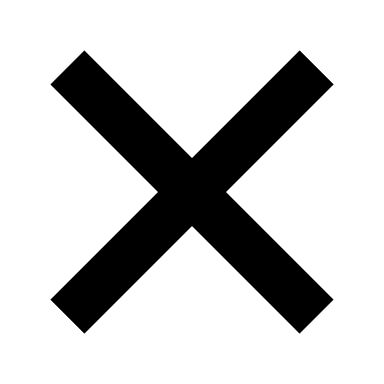 Date signed